Einladung und Ausschreibung2-er Nachtstaffelsprint  2020am Samstag, den 04.01.2020 imHohenzollernskistadion am Großen ArberseeWettbewerb:2er Nachtstaffelsprint; in allen Klassen auch für verschiedene VereinsläuferLäufer  klassische TechnikLäufer  freie Technik (Ausnahme: Schüler 8 – 11 laufen alle klassische Technik – m+m; m+w; w+w in einer Klasse)Gem. Beschluss der Vereinsvertreterversammlung 2018 darf bis einschl. U11 nur mit mechanischer Steighilfe (Schuppen- oder Fell-Ski) gelaufen werden. Es werden Kontrollen hinsichtlich der mechanischen Steighilfe (U8 – U11) und der Stocklängen bei klassischer Technik (max. 83% der Körpergröße für U13 – Senioren) durchgeführt.Klassen- und Streckeneinteilung:  U 8/9 mw (1 Klasse)		2012 - 2011		je Läufer(in) 	2 Runden (KT/KT)	à 0,7 kmU 10/11 mw (1 Klasse)	2010 - 2009		je Läufer(in)  	2 Runden (KT/KT)	à 0,7 kmU 12/13 m			2008 - 2007		je Läufer  	2 Runden (KT/FT)	à 1,2 kmU 12/13 w			2008 - 2007		je Läuferin 	2 Runden (KT/FT)	à 1,2 kmU 14/15 m			2006 - 2005		je Läufer  	2 Runden (KT/FT)	à 1,2 kmU 14/15 w			2006 - 2005		je Läuferin 	2 Runden (KT/FT)	à 1,2 kmU 16/18 m  			2004 - 2002		je Läufer  	3 Runden (KT/FT)	à 1,2 kmU 16/18 w  			2004 - 2002		je Läuferin 	3 Runden (KT/FT)	à 1,2 kmU 20/Damen			2001 und älter	je Läuferin  	3 Runden (KT/FT)	à 1,2 kmU 20/Herren			2001 und älter	je Läufer 	4 Runden (KT/FT)	à 1,2 km–  für alle Klassen gilt: Wechsel nach jeder Runde – Wettkampfbestimmungen:     DWO SkilanglaufNenngeld:Je Schülerstaffel (U 8 – U15)		12,--€Je Jugendstaffel (U 16 – U 18)	14,--€Je Junioren/Seniorenstaffel		17,--€(U20/Damen; U20/Herren)Es wird pro 10 Starter eines Vereins 6,-- € Gutschrift gewährt.Meldungen:Meldeschluss ist  Freitag, 03.01.2020,  12.00 Uhr !!Meldungen ausnahmslos per Email mit beiliegenden Excelformular (Racecard-Nr. eintragen) anWalter Schwarz,  schwarz.eisenstein@gmail.com   - Achten Sie auf die  Bestätigung vom Eingang der Meldung als Email / Lesebestätigung anfordern-Es ist jede Mannschaft namentlich zu melden.    Nachmeldungen werden nicht berücksichtigt.Start: Samstag, 04.01.2020 um 17.00 Uhr beginnend mit Schülerklassen 8/9 im Hohenzollernskistadion am Großen Arbersee.Startnummernausgabe am Wettkampftag ab 15.00 Uhr im Skistadion  mit Race-Card –Kontrollen.Startnummernrückgabe: Jeder Verein haftet für die vollständige Rückgabe der Nummern nach Wettkampfende! Für nicht zurückgegebene Startnummern werden dem Teilnehmer 50,-- € berechnet!Bei schlechten Schneeverhältnissen  – Presse/Internet beachten!!Siegerehrung, PreiseSiegerehrung unmittelbar nach Beendigung des Gesamtwettkampfes beginnend mit den Schülerklassen im Skistadion.- Sachpreise für Platz 1 – 3 und Urkunden für Platz 1 – 6 (U 8/9m/w und U 10/11m/w für jede Staffel)Organisation:Durchführer:	       SV Bayer. Eisenstein 1920 e.V.	Streckenchef:	       Lothar Kaml, SVE	Wettkampfleiter:   Rainer Kuchler, SVE	             Chef Zeitnahme:    Walter Schwarz, SVE   Chef Starter:           Alfons Kaml, SVE	                           Kampfrichter:        lt. Einteilung SV BayerwaldJury:                         gem. DWO         			 Sanitätsdienst:      Bergwachtbereitschaft Zwiesel           Haftung:		1. Risikobeurteilung und Eigenverantwortllchkeit der Teilnehmer:In der LSV-Aktivenerklärung für den Erhalt ihres Startpasses haben die Teilnehmer detailliert erklärt, Kenntnis zu haben von den wettkampf- spezifischen Risiken und Gefahren sowie diese zu akzeptieren. Weiter darüber informiert zu sein, dass sie insoweit bei der Ausübung der von ihnen gewählten Skidisziplin Schaden an Leib oder Leben erleiden können. Schließlich haben sie sich verpflichtet, eine eigene Risiko- beurteilung dahingehend vorzunehmen, ob sie auf Grund ihres individuellen Könnens sich zutrauen die Schwierigkeiten der Strecke bzw. Anlage sicher zu bewältigen und sich zudem verpflichtet auf von ihnen erkannte Sicherheitsmängel hinzuweisen. Durch ihren Start bringen sie zum einen die Geeignetheit der Strecke zum Ausdruck sowie zum anderen, deren Anforderungen gewachsen zu sein. Zudem haben sie in der Aktivenerklärung ausdrücklich bestätigt, für das von ihnen verwendete Material selbst verantwortlich zu sein. Diese Erklärungen sind gerade auch für diesen Wettkampf verbindlich2. Verschulden des Organisators und seiner Erfüllungsgehilfen:Der Teilnehmer am Wettkampf akzeptiert, wenn er im Wettkampf einen Schaden erleidet und der Meinung ist, den zuständigen Organisator bzw. dessen Erfüllungsgehilfen treffe hierfür ein Verschulden, dass diese im Hinblick auf Sachschäden nur bei Vorsatz oder grober Fahrlässigkeit haften. Diese Erklärung gilt auch für den Rechtsnachfolger des Athleten.Der Teilnehmer erklärt sich weiter bereit, sich mit den jeweiligen Wettkampfbestimmungen vertraut zu machen. Wenn durch seine Teilnahme am Wettkampf ein Dritter Schaden erleidet, akzeptiert er, dass eine eventuelle Haftung allein ihn treffen kann. Es dient deshalb seinem eigenen Interesse, ausreichenden Versicherungsschutz zu haben.Datenschutz:	1. Wir, SV Bayer. Eisenstein, Am Tiefenbach 6, 94252 Bayer. Eisenstein, vertreten durch den Vorstand, sind für die Verarbeitung Ihrer personenbezogenen Daten verantwortlich. Alle Ihre Anträge, Anregungen und Fragen richten Sie bitte an: lothar.kaml@t-online.de oder an die o.g. Anschrift.2. Bei der Anmeldung zu der Sportveranstaltung Nachtstaffelsprint 2019 im Hohenzollernstadion Großer Arbersee am 04.01.2019 erheben wir folgende Datenkategorien bzw. folgende personenbezogene Daten von Ihnen: Personenstammdaten (Vornamen, Nachnamen, Jahrgang, ggf. Staatsangehörigkeit, Vereinszugehörigkeit) und Kontaktdaten (Telefonnummer, EMail- Adresse) von Ihnen unmittelbar oder von Ihrem Landesverband, wenn Sie sich über diesen anmelden oder von diesem bei uns gemeldet werden.3. Ihre Daten werden verarbeitet, um den Sportveranstaltungsvertrag, dessen Vertragspartei Sie sind, zu erfüllen. Dazu ist erforderlich, Sie zu identifizieren, um die Einzahlung der Startgebühr, Ihre Startberechtigung und das Bestehen des Versicherungsschutzes zu überprüfen und Sie ggf. für Rückfragen zu kontaktieren, Ihnen eine Startnummer zuzuweisen, den Einlass, den Wettkampf, das Programm, die Unterbringung und/oder Verpflegung sowie weitere veranstaltungsbezogene Dienstleistungen zu organisieren und durchzuführen. Zur Veröffentlichung von Ergebnislisten und Vornahme von Siegerehrungen werden nur Ihre Personenstamm- daten (Vor- und Nachnamen, Jahrgang) und Ihre Vereinszugehörigkeit veröffentlicht. Rechtsgrundlage dieser Verarbeitung ist Art. 6 I 1 lit. b DSGVO. Zur Förderung unserer Vereinszwecke, zur Berichterstattung in Vereinsmedien, in der Presse, im Rundfunk oder im Internet oder aus wirtschaftlichen oder ideellen Interessen des Sportveranstalters und/oder Sportverbände kann die Verarbeitung Ihrer Personenstammdaten oder von Foto-/Videoaufnahmen von Ihnen bei der Teilnahme an der o.g. Veranstaltung, gem. Art. 6 I 1 lit. f DSGVO erforderlich sein.4. Ihre personenbezogenen Daten werden von unseren Auftragnehmern verarbeitet und ggf. an Hotels und Reiseveranstalter, ggf. Landes- verbände, an den Deutschen Skiverband e.V., an Versicherungen, Behörden, Presseorgane und ggf. an den Sportveranstalter weitergegeben. Wir übermitteln Ihre Daten weder in Drittländer noch an internationale Organisationen.			         5. Ihre personenbezogenen Daten werden gelöscht, sobald der Zweck der Speicherung entfallen ist und keine Aufbewahrungspflichten (u.a. Regelverjährung für vertragliche Ansprüche gem. § 195 BGB, 3 Jahre; Aufbewahrung von Rechnungen, 10 Jahre) bestehen. 		6. Sie haben das Recht, von uns jederzeit Auskunft gem. Art. 15 DSGVO zu verlangen über die zu Ihnen bei uns gespeicherten personenbezogenen Daten sowie zu deren Herkunft, Empfänger oder Kategorien von Empfängern, an die diese Daten weitergegeben oder offengelegt werden, den Zweck der Speicherung und Verarbeitung, die geplante Speicherdauer und die von uns durchgeführten automatisierten Entscheidungsfindungen. Des Weiteren haben Sie das Recht auf Berichtigung (Art. 16 DSGVO), Löschung (Art. 17 DSGVO), Einschränkung der Verarbeitung (Art. 18 DSGVO) oder einen Widerspruch gegen die Verarbeitung (Art. 21 DSGVO) und das Recht auf Datenübertragbarkeit (Art. 20 DSGVO). Ferner haben Sie ein Recht auf Beschwerde bei einer Aufsichtsbehörde (Art. 77 DSGVO). Zuständig ist Prof. Dr. Tomas Petri (Landesbeauftragter für den Datenschutz in Bayern)oder eine für ihren Wohnsitz zuständige Aufsichtsbehörde. Wir verzichten bewusst auf automatisierte Entscheidungsfindung. 	7. Die Bereitstellung Ihrer oben genannten personenbezogenen Daten ist für den Vertragsschluss erforderlich. Im Fall der Nichtbereitstellung Ihrer Daten ist die Wettkampfteilnahme nicht möglich.Änderungen des Veranstaltungsortes, Startliste und die Ergebnisse im Internet unter:www.sv-bayer-eisenstein.deZu dieser Veranstaltung laden ein:Dagmar KamlStephan KasbergerVorsitzendeSportwart nordischSV Bayer. EisensteinSkiverband Bayerwald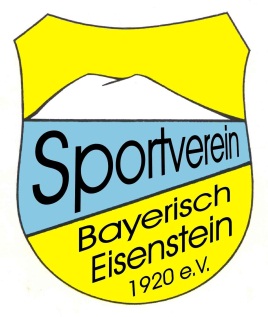 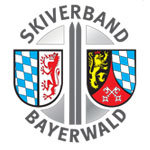 